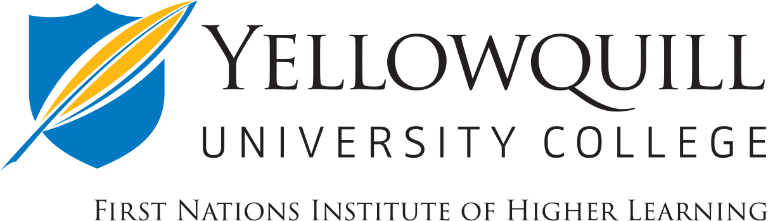  Employment OpportunityCoordinator/Counsellor – Mature Student High School Diploma ProgramPOSITION SUMMARY:Yellowquill University College (YQUC) is hiring a Program Coordinator (75%)/Counsellor (25%) who will be responsible for providing managerial and administrative support for the Mature Student High School Diploma program for both on and off campus programs.  Will also be responsible for counselling services to the on campus students.TERMS OF REFERENCE:The Program Coordinator/Counsellor for the Mature Student High School Diploma program will provide services and responsibilities associated with the delivery of the programs offered on and off campus to Indigenous students seeking a Manitoba Department of Education recognized high school diploma. The program is flexible to the educational needs of the students. Students who are required take up to eight high school credits over ten months to achieve their high school diploma. DUTIES & RESPONSIBILITIES:Oversee the coordination of the Mature Student High School Diploma program in accordance with provincial adult education principlesSupervise the development and revision of curricula in accordance with provincial standardsDevelop and assist in funding proposals for the programPrepare yearly statistical and financial reports for the province Prepare and provide all program reports as required by funding authorities, Adult Learning and Literacy, and the Director of Yellowquill CollegeDevelop a plan for evaluating instructors, on and off campus, on an annual basisParticipate in professional development activities related to the programMeet with the program’s advisory group twice a yearSubmit mid-term marks, final marks, attendance reports, and other reportsRecommend texts, resources, reference materials, and required supplies  Plan and prepare instructional timetablesAdminister assessment tests, register students and provide advice on class selectionsProvide academic and career counseling to students Plan and implement an innovative recruitment planEstablish and maintain effective working relationships with administration, staff, and representatives of a wide variety of organizations and groupsPrepare and distribute student recruitment, advertising, and marketing materialsCommunicate effectively, orally and in writingVisit high schools for recruitment purposes and meet with prospective studentsHost and participate in adult recruitment fairsLiaise with other college and university recruitment counsellorsPlan and organize orientation sessions for studentsRespond to queries from prospective or registered studentsAnalyze, evaluate, and report on recruitment activities to administrationMeet with students as requested for personal reasons and career counsellingMaintain regular communication with all studentsDirect students to appropriate resources and supports when neededOther duties as assignedKNOWLEDGE, SKILLS, AND ABILITIES REQUIRED:Strong verbal, written, presentation, and interpersonal communication skills Excellent computer skills and experience working with Microsoft Office 365 Experience using online communication platforms (Teams and Zoom)Ability to develop original and appropriate documentsAbility to write and orally communicate clear instructions Ability to analyse and solve problemsAbility to work efficiently as part of a team as well as independentlySuperior organizational, time management, and prioritizing skillsAttention to detail in all areas of work Ability to work independently with minimal supervisionQUALIFICATIONS:A minimum of a Bachelor of Education degree A valid Manitoba teaching certificateExperience working in adult education with Indigenous studentsExcellent communication and interpersonal skills including the ability to work in a team environmentAbility to work independently with minimal supervisionCONDITIONS OF EMPLOYMENTValid Manitoba Drivers License and access to a reliable vehicleAbility to work overtime/travel when requiredSalary will be based on a combination of education and experienceStart date will be July 1, 2021Resumes and two written letters of reference should be mailed or emailed to:Bobbi PompanaDirector, Yellowquill University College480 Madison StreetWinnipeg, Manitoba R2J 1J1ycdirector@yellowquill.orgJob Title: Program Coordinator/CounsellorDepartment: Yellowquill University College Location: 480 Madison Street, WinnipegHours: Full-timeReports To: Director of YQUCApplication Deadline: May 20th, 2021